ФОРУМ 2019
СОЦИАЛЬНОГО ПРЕДПРИНИМАТЕЛЬСТВАЧто такое Форум социального предпринимательства?Площадка для предпринимателей, носителей социальных идей и желающих их реализовать, для всех тех, кто хочет разобраться, что такое социальное предпринимательство, узнать о мерах государственной поддержки социального предпринимательства, увидеть новые возможности для реализации важного для региона бизнеса.Социальное предпринимательство – как новая форма ведения бизнеса, эффективный способ масштабирования и развития компании, а так же возможность для внедрения инновационных идей при бережной заботе об окружающей среде и обществе!

Готовы ли вы стать социальным предпринимателем?

Знаете ли вы все про способы господдержки, новые законодательные инициативы и перспективные бизнес-идеи в этой отрасли?

Хотите подробности?

Фонд поддержки предпринимательства и Министерство экономического развития Иркутской области представляют 3 региональный форум социального предпринимательства. и Лучшие государственные и частные практики от ведущих федеральных спикеров,Инструменты поддержки бизнеса,Выгодные франшизы и проверенные бизнес-модели.
Подробная программа форума и предварительная регистрация на сайте:http://socforum38.ru/

www.socforum38.ruЦели мероприятия: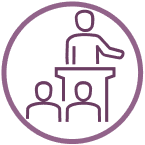 Создание информационно- коммуникационной площадки для социальных предпринимателей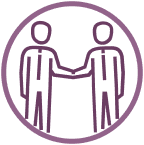 Диалог социальных предпринимателей, государственных органов власти, крупного бизнеса, инвесторов и экспертного сообщества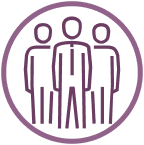 Формирование регионального сообщества социальных предпринимателей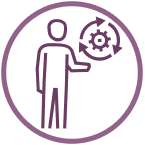 Предоставить социальным предпринимателям передовые технологии, знания и результативные инструменты для развития бизнеса, от передовых экспертов отраслиКлючевые темы Форума:Социальный бизнес — время действовать!Социальные франшизы: миф или реальность высоких доходов при реализации социального проектаСоздание эффективной франшизыВозможности субъектов малого предпринимательства в системе социального обслуживания: перспективные направления и формы поддержкиРесурсы для реализации социального проектаБизнес-идеи для старшего поколенияСпикеры Форума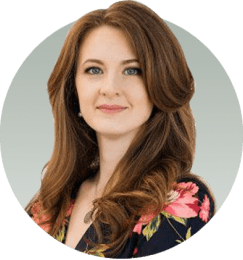 Мария КизимаДиректор АНО «Единый центр поддержки франчайзинга», руководитель юридического департамента компании «Франчайзинг-Интеллект» (создайфраншизу.рф) Эксперт по франчайзингу Фонда поддержки социальных проектов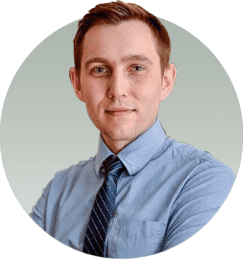 Денис БогатовДиректор Центра развития социального предпринимательства Российского государственного социального университета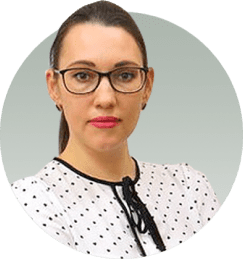 Татьяна ЛузенинаНачальник правового сектора юридического департамента компании «Франчайзинг-Интеллект» Преподаватель ФГАОУ ВО «Национальный исследовательский университет “Высшая школа экономики”»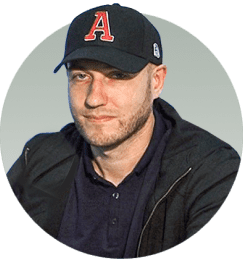 Артем ОвсянниковГенеральный директор ООО «Мир.ру»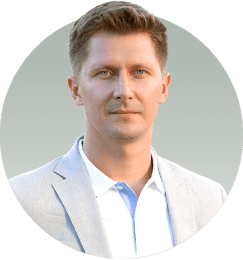 Алексей ЧехрановОснователь холдинга экозаводов «Умная SREDA» по переработке пластика и изготовлению из него изделий для благоустройства города Владелец франшизы эко-завода «Умная SREDA»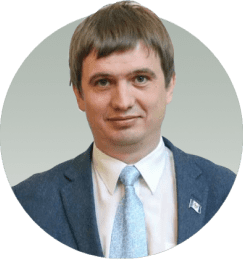 Александр СоболевВолонтер благотворительного фонда «Оберег» Член Общественной палаты Иркутской области, заместитель председателя комиссии по развитию гражданского обществаПрограмма Форума7 ноября 2019.9:00РегистрацияКонференц-зал отеля Марриотт10:00Социальный бизнес — время действовать!- Закон о социальном предпринимательстве. Возможности его применения на региональном и муниципальном уровне- Приоритетные национальные проекты – новые вызовы для развития социальной сферы региона- Инструменты устойчивого развития социального бизнеса: возможности масштабирования и проверенные бизнес-модели- Социальный бизнес – добросовестный поставщик социальных услуг! «Опыт работы БФ «Оберег» как поставщика социальных услуг.- Экомышление. Умные эко-заводы- Инновационные технологии в социальном бизнесе. Инновационные кейсы иркутских предпринимателей.Зал 113:00Секция-практикум - Социальные франшизы: миф или реальность высоких доходов при реализации социального проектаЗал 213:00Дискуссионная площадкаВозможности субъектов малого предпринимательства в системе социального обслуживания населения Иркутской области: перспективные направления и формы поддержкиЗал 216:00Воркшоп - Ресурсы для реализации социального проекта8 ноября 2019.11.00Стажировочный бизнес-вояжПосещение социальных бизнесов Иркутской области1. Благотворительный фонд «Оберег»2. Площадка невизуального восприятия TEMNOTA11:00Школа франчайзера «Создание эффективной франшизы» Точка кипения, Иркутск, ул.5-й Армии, 2а/115:00Воркшопы «Бизнес-идеи для старшего поколения»